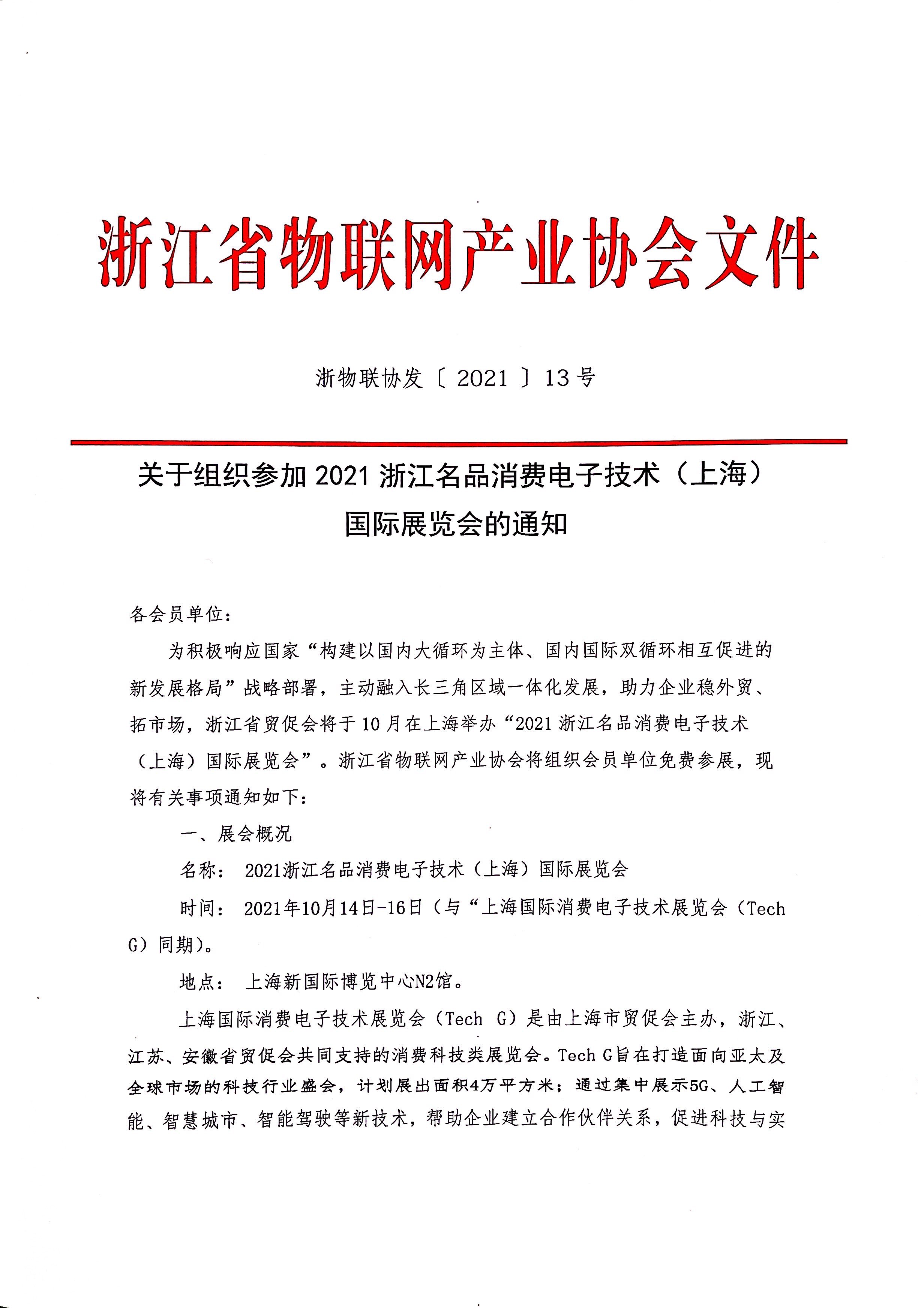 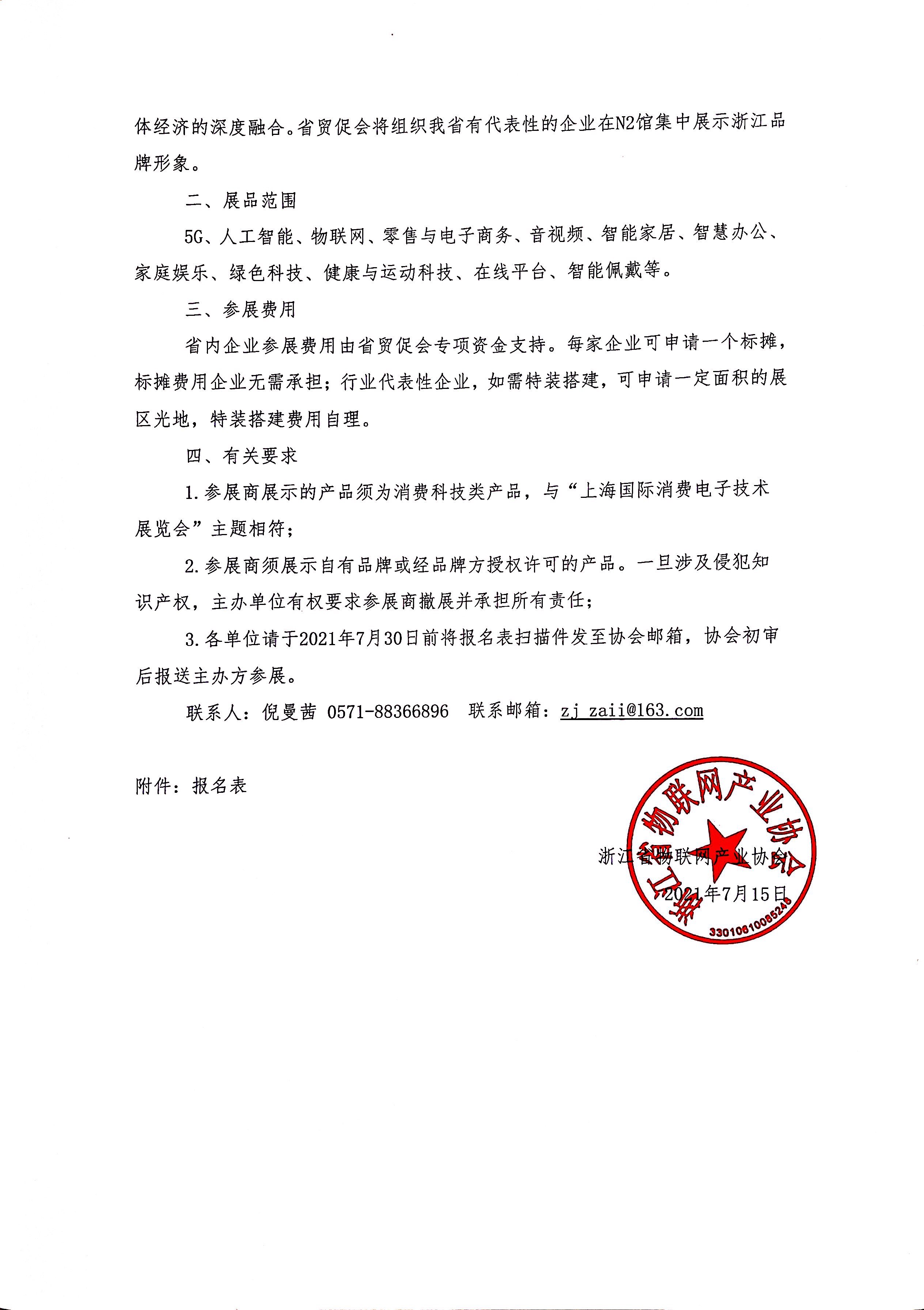 附件2021浙江名品消费电子技术（上海）国际展览会报名表备注：1.行业代表性企业，如需特装搭建，可申请一定面积的展区光地，特装搭建费用自理；2. 参展商须展示自有品牌或经品牌方授权许可的产品；一旦涉及侵犯知识产权，主办单位有权要求参展商撤展并承担所有责任。申请单位(盖章)：公司名称（全称）中文：公司名称（全称）英文：地址中文：地址英文：企业官网联系人职务联系电话邮箱企业简介展品描述我公司申请：□标准展位一个（9平方米/个）□光地     平方米其它要求：                          我公司申请：□标准展位一个（9平方米/个）□光地     平方米其它要求：                          我公司申请：□标准展位一个（9平方米/个）□光地     平方米其它要求：                          我公司申请：□标准展位一个（9平方米/个）□光地     平方米其它要求：                          